Wyciąg z OWU EDU Plus 2016/2017 wariant Ochrona	Ochrona przez 365 dni w roku, 24 godziny na dobę, na całym świecie 		Ubezpieczenie obejmuje elementy ochrony zdrowotnej. Ubezpieczeniem objęty jest zawał 	serca i udar mózgu		Ubezpieczenie obejmuje zdiagnozowanie sepsy	Ubezpieczenie obejmuje  elementy ochrony rodzinnej. Ubezpieczeniem objęta jest śmierć rodzica w następstwie NW	Ubezpieczeniem obejmuje świadczenie 5.000 zł na zakup wózka inwalidzkiego 	Ubezpieczeniem objęty jest pobyt w szpitalu (20 zł/dzień) 	Ubezpieczeniem objęty jest zwrot kosztów porady psychologa	Ubezpieczeniem objęty jest zwrot kosztów korepetycji 	Wszystkie warianty ubezpieczenia mają rozszerzony zakres o gwarantowane wypłaty (także kiedy uszczerbek na zdrowiu = 0%) z tytułu:   Złamania i pęknięcia kości		wypłata gwarantowana!   Pogryzienie przez psa			wypłata gwarantowana!   Pogryzienie przez inne zwierzę      lub pokąsanie przez owady		24 godz w szpitalu wypłata gwarantowana!   Rany (szew, )				wypłata gwarantowana!   Urazy, skręcenia,, stłuczenia		od 8 dni  unieruch., wypłata gwarantowana!   Wstrząs mózgu				od 3 dnia w szpitalu, wypłata gwarantowana!   Pobyt w  szpitalu NNW min 3 dni	od 1 dnia do 90 dni w roku!   Pobyt w  szpitalu choroba min 3 dni	od 1 dnia do 60 dni w roku!   Oparzenia					od II stopnia, wypłata gwarantowana!   Operacje NNW				wypłata gwarantowana!   Zwrot kosztów porady       psychologa wskutek NW			wypłata gwarantowana!   Zwrot kosztów korepetycji      wskutek NW				14 dni  zwolnienia wypłata gwarantowana!   Śmierć rodzica w NNW			wypłata gwarantowana!Towarzystwo Ubezpieczeń InterRisk S.A.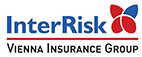 I Oddział Katowice40-008 Katowice, ul. Warszawska 58tel./fax 32 350-88-90, 32 350-80-00